УКАЗАНИЯ ЗА ПОДГОТОВКА НА ОБРАЗЦИТЕ НА ДОКУМЕНТИза участие в обществена поръчка предмет:Пране, избелване (при необходимост), гладене и дезинфекция на  спално бельо, одеяла, лично бельо и дрехи на детски ясли, килими, пердета, завеси, олекотени завивки  на специализирани институции за възрастни в Община Русе, ОП " Русе АРТ" и ОП "Спортни имоти", Детски ясли и Почивно дело - Община Русе. Машинно пране на мокет с еднодискова машина и подсушаване с водосмукачка на Доходно здание.гр. Русе, 2018 г.1. Указания за попълване на Образец №1 – Информация за участника:Образецът се попълва и подписва от лицето, което може самостоятелно да представлява участника. В случай че участникът е обединение, което не е юридическо лице, образецът „Информация за участника“ се представя от обединението участник, като в самия образец се попълват данните и за всеки един участник в обединението. В същия образец, участниците декларират и ползването или не на капацитета на трети лица.2. Указания за попълване на Образец №2 – Декларация за участие на подизпълнители в обществената поръчка:Декларацията се попълва и подписва от лицето, което може самостоятелно да представлява участника.3. Указания за попълване на Образец №3 – Декларация за съгласие за участие като подизпълнител:Декларацията се представя единствено ако участникът е декларирал участие на подизпълнител/и при изпълнение на обществената поръчка, от всеки подизпълнител, по отделно. 4. Указания за попълване на Образец №4 – Декларация по чл. 3 от Закона за икономическите и финансовите отношения с дружествата, регистрирани в юрисдикции с преференциален данъчен режим, контролираните от тях лица и техните действителни собственици(ЗИФОДРЮПДРКЛТДС):Всеки участник декларира дали е регистрирано в юрисдикция с преференциален данъчен режим. В случай че, дружеството-участник е регистрирано в юрисдикция с преференциален данъчен режим, но са приложими изключенията по чл. 4 от ЗИФОДРЮПДРКЛТДС, се посочва конкретното изключение.5. Указания за попълване на Образец №5 – Декларация за липса на обстоятелствата по чл. 54, ал. 1, т. 1, 2 и 7 от ЗОП:Декларацията се подписва от всички лица, които представляват участника. Когато участникът е обединение, което не е юридическо лице декларацията се представя от всеки участник-юридическо лице в обединението. Декларацията се представя и от подизпълнителите и от третите лица (ако има такива).6. Указания за попълване на Образец №6 – Декларация за липса на обстоятелствата по чл. 54, ал. 1, т. 3-5 от ЗОП:Декларацията се подписва от лицето, което може самостоятелно да представлява участника. Когато участникът е обединение, което не е юридическо лице декларацията се представя от всеки участник-юридическо лице в обединението. Декларацията се представя и от подизпълнителите и от третите лица (ако има такива).7. Указания за попълване на Образец №7 – Декларация за  вписване в  регистъра на обектите с обществено предназначение, съгласно чл. 36, ал. 3 от Закона за здравето и чл. 4 от Наредба № 9 от 2005 г. за условията и реда за създаване и поддържане на публичен регистър на обектите с обществено предназначение, контролирани от регионалните здравни инспекции /за обществена пералня/, а за чуждестранни лица – в аналогични регистри съгласно законодателството на държавата членка, в която са установени.Участниците декларират вписването в Регистъра на обект с обществено предназначение/обществена пералня/ от съответната Регионална здравна инспекция/РЗИ/  или на друг орган в държава членка на Еврпейския съюз.8. Указания за попълване на Образец №8 – Декларация за удостоверяване на съответствието на участника с поставеното изискване за разполагане с необходимите  транспортни средства.Участниците следва да направят описание на транспортните средства, които ще бъдат ангажирани в изпълнение на обществената поръчката, като се декларира изискуемата в образеца информация.9. Указания за попълване на Образец №9 – „Предложение за изпълнение на поръчката“Декларацията се подписва от лицето, което може самостоятелно да представлява участника. 10. Указания за попълване на Образец №10 – Декларация за спазване на задълженията, свързани с данъци и осигуровки, опазване на околната среда, закрила на заетостта и условията на труд Участниците следва да попълнят и подпишат образеца, съгласно изискванията на възложителя. 11. Указания за попълване на Образец №11 – „Ценово предложение“В ценовото предложение всеки участник посочва единична цена за 1 кг. изпрано, избелено (при необходимост), дезинфекцирано и изгладено пране с вкл. ДДС и единична цена за  за машинно пране на мокет с еднодискова машина и подсушаване с водосмукачка.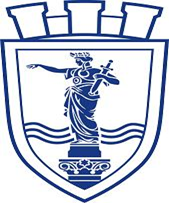                             ОБЩИНА РУСЕгр. Русе, пл. Свобода 6, Телефон: 00359 82 881 624; 00359 82 881 725 , факс: 00359 82 834 413, www.ruse-bg.eu, mayor@ruse-bg.eu Профил на купувача: http://ruse-bg.eu/bg/zop2016/586/index.html